ESCOLA MUNICIPAL DE EDUCAÇÃO BÁSICA ALFREDO GOMES. 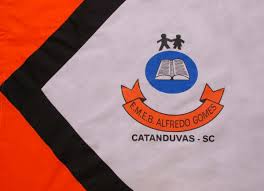 CATANDUVAS, MAIO DE 2020.DIRETORA: IVANIA AP. NORA ASSESSORA TÉCNICA PEDAGÓGICA: SIMONE ANDRÉA CARLASSESSORA TÉCNICA ADMINISTRATIVA: TANIA NUNES DE ÁVILAPROFESSORA REGENTE: TACIANA CLAUDIA FELIPE2ª PROFESSORA: JANETE TACIANA DE MARQUIASTURMA: 4º ANO VESPERTINOSEQUÊNCIA DIDÁTICA UNIVERSOATIVIDADE: CIÊNCIASDURAÇÃO: 18/05 ATÉ 22/05OLÁ; QUERIDA LAVÍNIA.  ESTOU COM SAUDADES ESPERO QUE TUDO ESTEJA BEM COM VOCÊ E SUA FAMÍLIA. VAMOS CONTINUAR EM CASA, MAS, AS ATIVIDADES NÃO PODEM PARAR.  VOU CONTINUAR ENVIANDO ALGUMAS ATIVIDADES PARA QUE VOCÊ REALIZE COM A AJUDA DE SEUS FAMILIARES. BEIJOS FIQUEM COM DEUS... FAÇA TUDO COM CALMA E BEM CAPRICHADO. FAZER AS TAREFAS NO CADERNO DE ATIVIDADES;1. FAZER A DATA;2. ESCREVA O SEU NOME COMPLETO.ATIVIDADE: CIÊNCIASO ESPAÇO É UM MISTÉRIO PARA TODOS NÓS, IMAGINE PARA AS CRIANÇAS QUE SÃO PORTADORAS DE GRANDE PODER IMAGINATIVO? QUAL CRIANÇA NUNCA OLHOU PARA O CÉU E FICOU ENCANTADA AO VER A LUA? LEVE-OS AO PÁTIO DE SUA CASA E CONVIDE-OS A OLHAREM PARA O CÉU, E QUESTIONE-OS: NESTE MOMENTO DEIXE A CRIANÇA EXPOR SUAS OPINIÕES; O QUE VEMOS AO OLHAR PARA O CÉU?E A NOITE QUANDO OLHAMOS PARA O CÉU O QUE VEMOS?A LUA ESTÁ DO MESMO TAMANHO TODOS OS DIAS?PINTE O DESENHO; 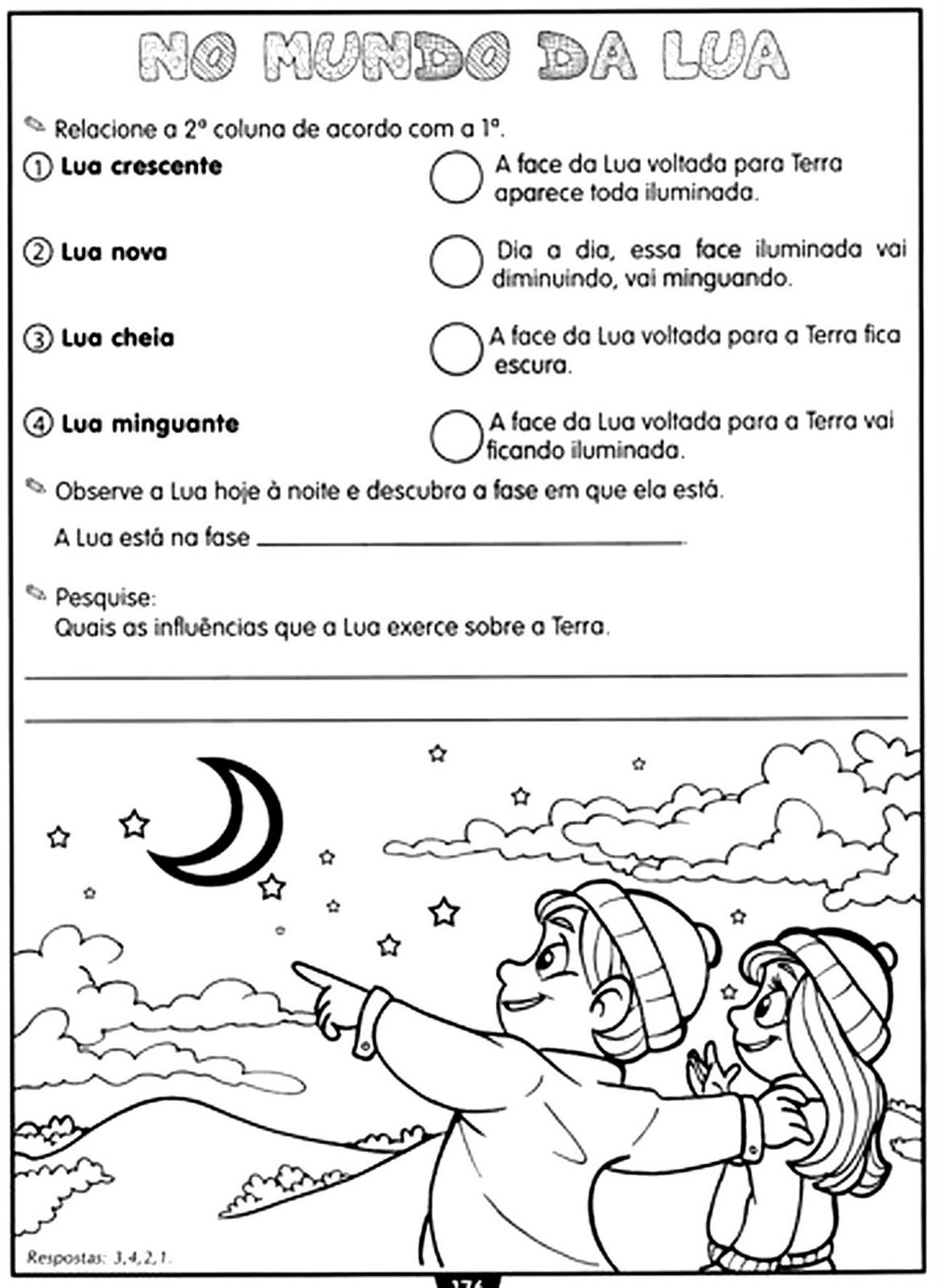 O SISTEMA SOLAR É COMPOSTO PELO SOL, PLANETAS, SEUS SATÉLITES E OS CHAMADOS PEQUENOS CORPOS CELESTES QUE SÃO ASTERÓIDES, COMETAS METEÓROS ENTRE OUTROS. TAMBÉM TEMOS OS PLANETAS, SÃO OITO E FAZEM PARTE DO SISTEMA SOLAR, EM ORDEM DE PROXIMIDADE COM O SOL: MERCÚRIO, VÊNUS, TERRA, MARTE, JÚPITER, SATURNO, URANO E NETUNO. ATIVIDADE:ESSES SÃO OS PLANETAS QUE COMPÕE O NOSSO SISTEMA SOLAR VOCÊ IRÁ COLORIR DE ACORDO COM A IMAGEM DEPOIS VAI RECORTAR E COLAR NUMA FOLHA PRETA SE NÃO TIVER PODE PINTAR DE PRETO DE ACORDO COM A ORDEM QUE APARECE NA FIGURA ABAIXO: 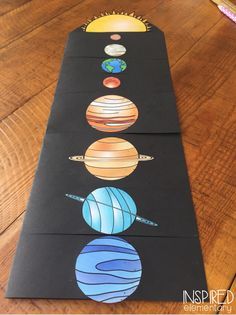 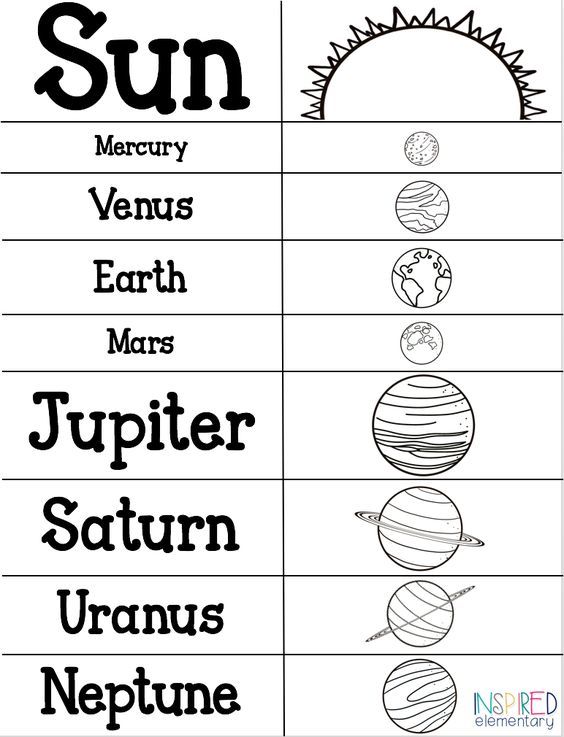 